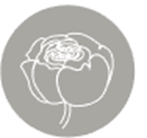 INSIDY ex Les DecorateursDate limite du dépôt de l’offre : 19 juin 2023 à 16h Activité : Conseil et conception de solutions en lignes apportées aux particuliers en matière d’architecture et décoration d’intérieur. La société LES DECORATEURS a été créée en 2020. Elle exploitait un site internet, insidy.com, qui mettait en relation des architectes d’intérieurs et décorateurs avec des particuliers et proposait un forfait fixe pour l’intervention des architectes. La société a ensuite ajouté une activité de marketplace au site internet afin de vendre des objets de décoration.Localisation : PARISCette offre vous intéresse et vous souhaitez en savoir plus :  gbetton@pivoine-avocats.com